NA POŠTĚKDYŽ CHCEME NĚKOMU POSLAT NĚJAKÝ POHLED, DOPIS NEBO BALÍK, JDEME NA POŠTU. 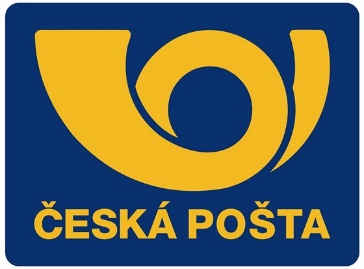 TAM MŮŽEME POSÍLAT A VYZVEDÁVAT I PENÍZE. V KAŽDÉM MĚSTĚ JE ALESPOŇJEDNA POŠTA. KAŽDÁ POŠTA MÁ SVÉ POŠTOVNÍ SMĚROVACÍ ČÍSLO (PSČ). 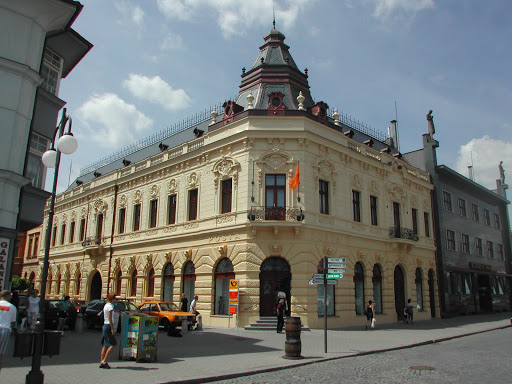 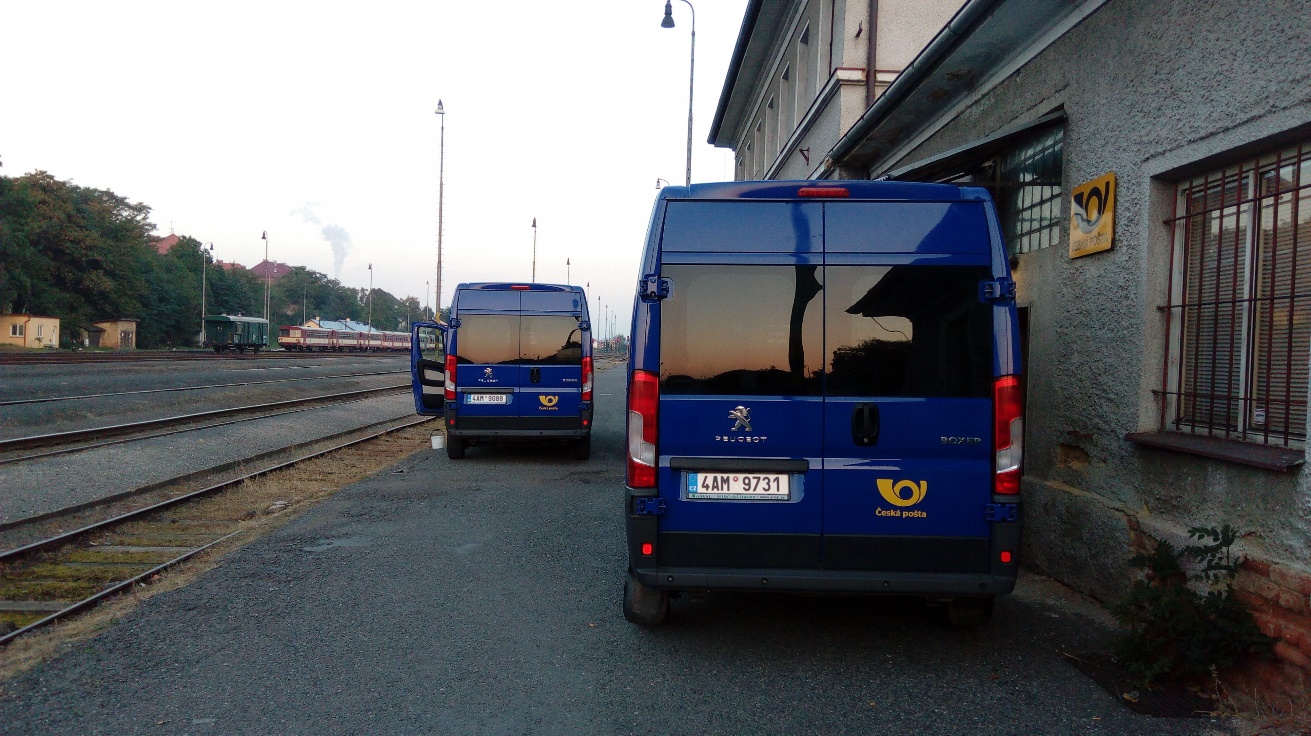 NA VĚTŠÍCH VESNICÍCH JSOU TAKÉ POŠTY.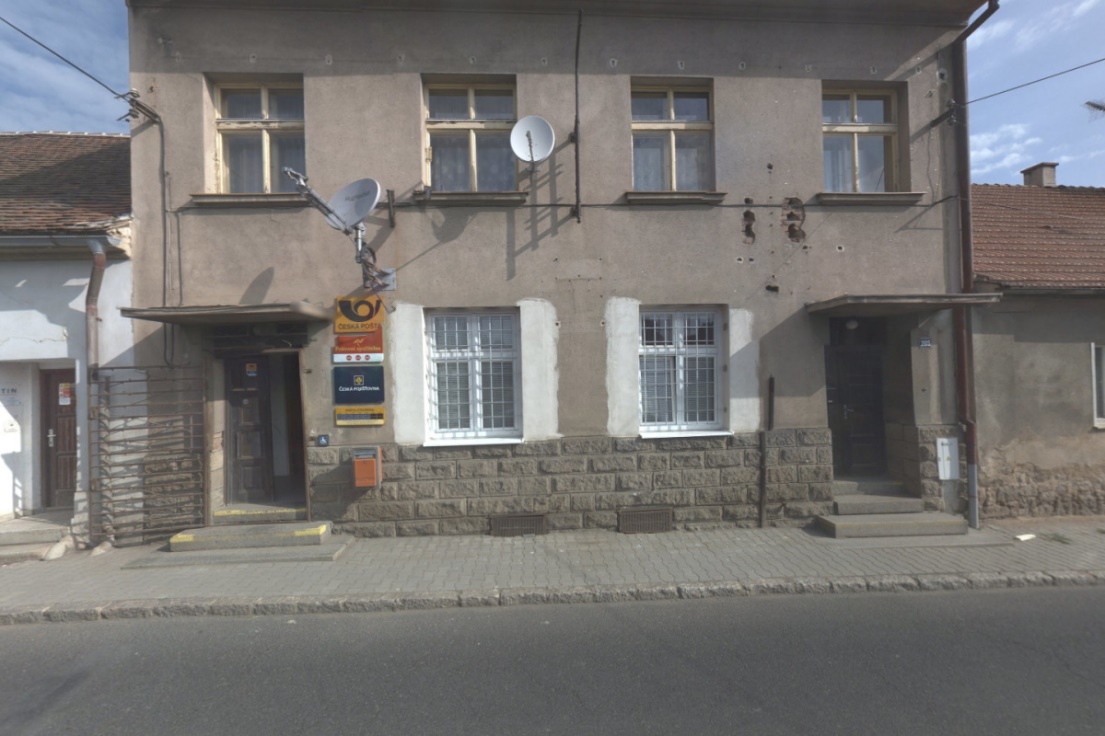 NA POŠTĚ PRACUJÍ POŠTOVNÍ DORUČOVATELKY 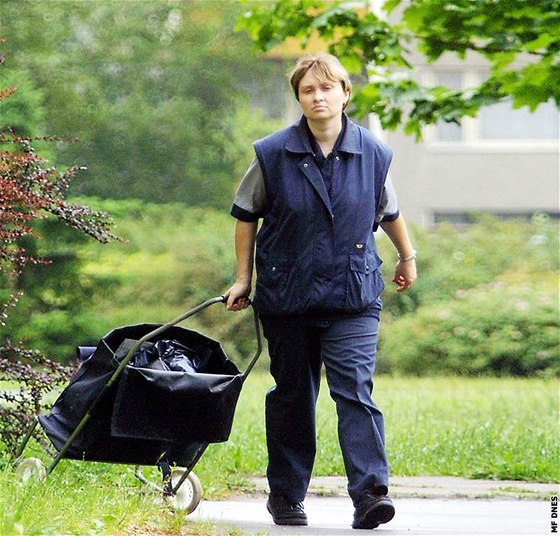 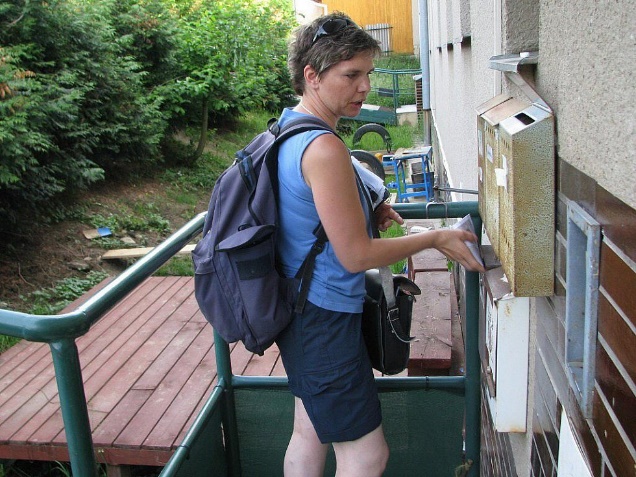 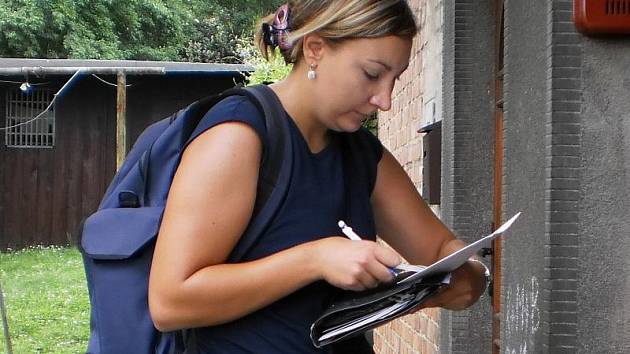 A DORUČOVATELÉ – ROZNÁŠEJÍ LIDEM ZÁSILKY POSÍLANÉ POŠTOU – DOPISY, BALÍKY, PENÍZE. NA POŠTĚ PRACUJÍ I POŠTOVNÍ ÚŘEDNICE A ÚŘEDNÍCI. 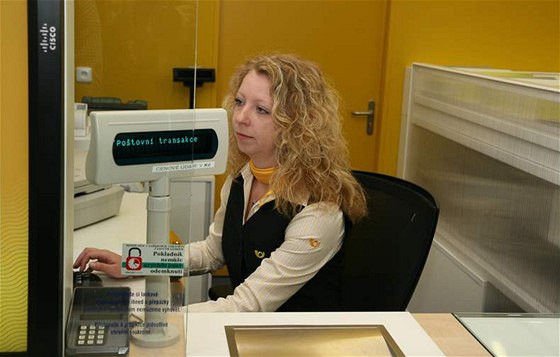 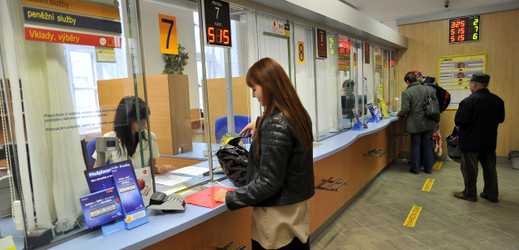 NA KAŽDÝ POHLED NEBO DOPIS PATŘÍ ZNÁMKA. ZNÁMKU MŮŽEME KOUPIT NA POŠTĚ NEBO V TRAFICE. PANÍ POŠŤAČKA ORAZÍTKOVALA DOPIS – VYBARVI RAZÍTKO A NAPIŠ DO NĚJ DNEŠNÍ DATUM: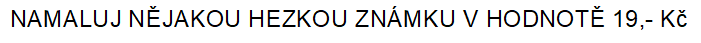 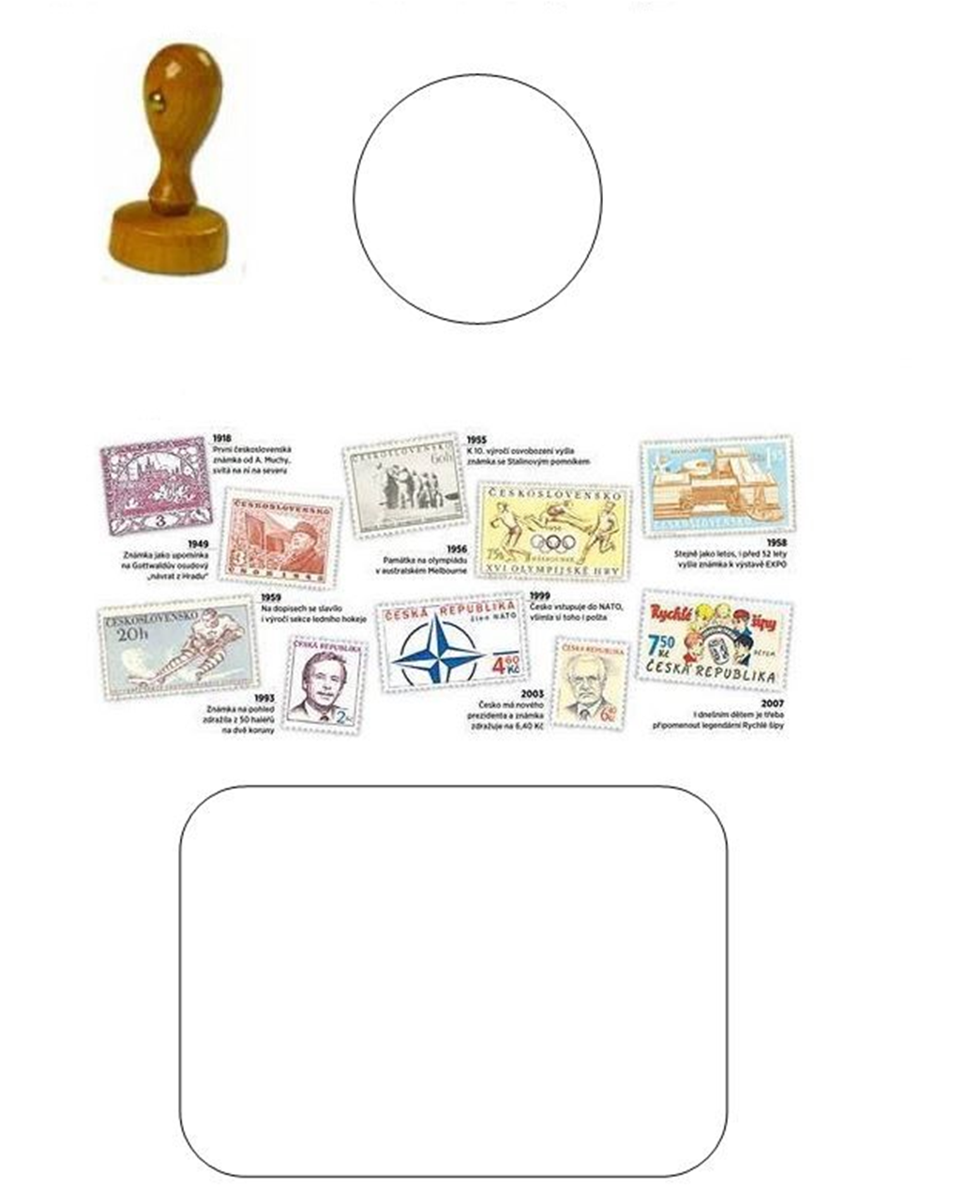 KAŽDÝ DŮM MÁ SVOU ADRESU – STOJÍ V NĚJAKÉM MĚSTĚ NEBO VESNICI, VĚTŠINOU I V ULICI S NĚJAKÝM JMÉNEM A MÁ SVÉ ČÍSLO DOMU. ZÁSILKY LIDEM, KTEŘÍ V DOMĚ BYDLÍ, DORUČUJE POŠTA S NĚJAKÝM PSČ. NAPIŠTE ADRESU TOHO, KDO BYDLÍ V DOMĚ OZNAČENÉM TĚMITO TABULKAMI: 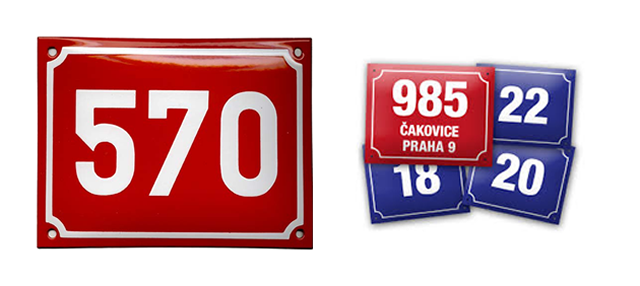 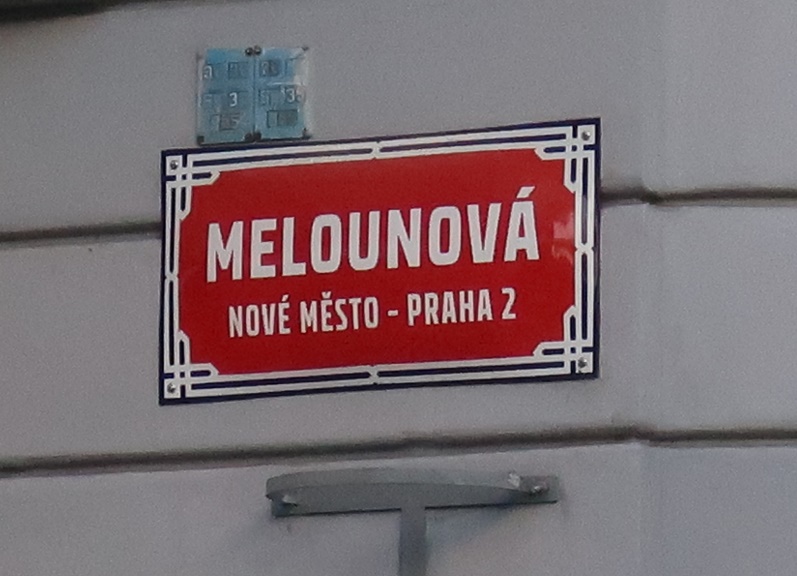 ULICE:______________________________________ČÍSLO DOMU:________________________________MĚSTO:_____________________________________PSČ:________________________________________PSČ ZKUS VYHLEDAT NA INTERNETOVÝCH STRÁNKÁCH  https://www.psc.cz/JAK SE SPRÁVNĚ PÍŠE ADRESA: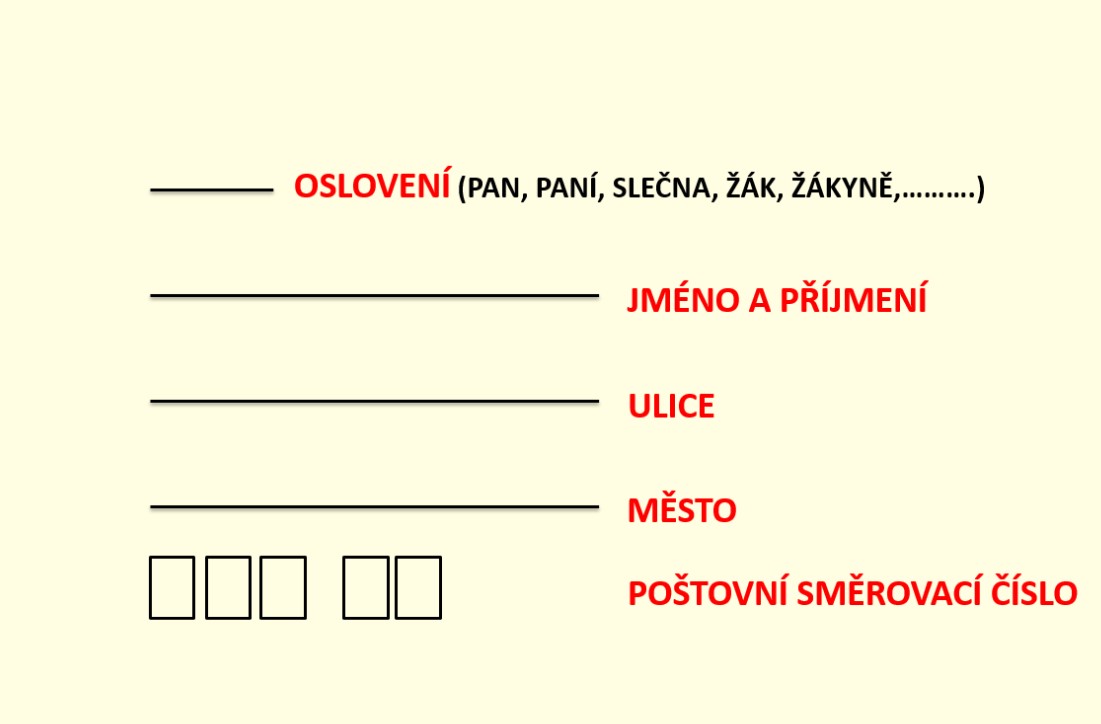 NAPIŠ SPRÁVNĚ SVOU ADRESU: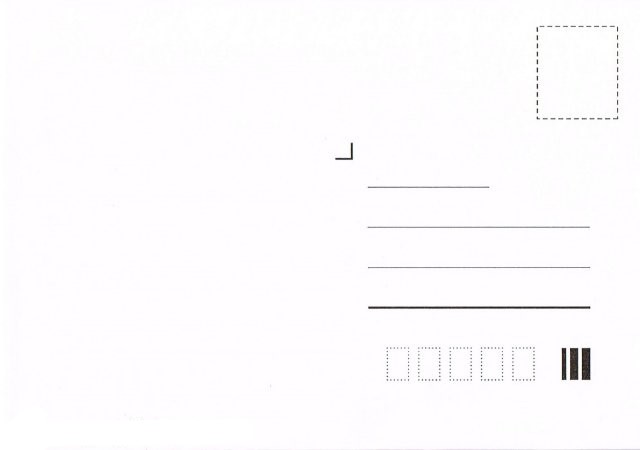 NA DALŠÍ STRÁNCE JSOU LINKY VE VĚTŠÍ VELIKOSTI (NEBO ADRESU NAPIŠTE NA VOLNÝ LIST PAPÍRU)NAPIŠ SPRÁVNĚ SVOU ADRESU: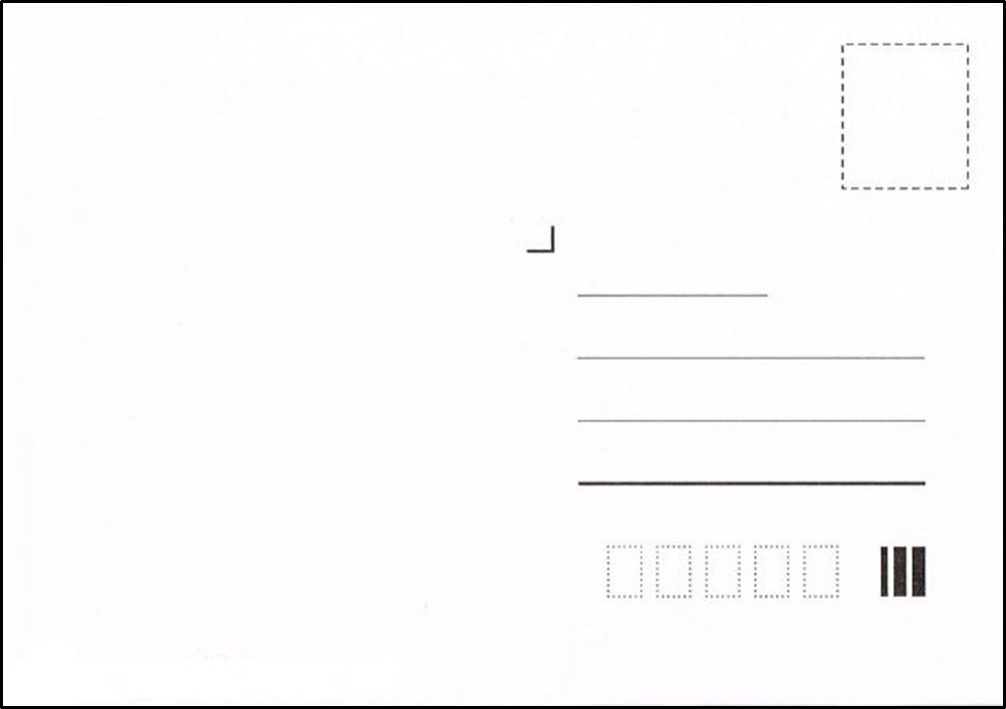 NAPIŠ SPRÁVNĚ ADRESU NAŠÍ ŠKOLY:SŠ, ZŠ A MŠ RAKOVNÍK, P. O.FR. DIEPOLTA 1576RAKOVNÍK269 01POKUD MÁME KOUPENOU ZNÁMKU, NALEPÍME JI NA POHLED NEBO DOPIS. NEMUSÍME JE PAK NOSIT NA POŠTU, ALE MŮŽEME JE VHODIT DO POŠTOVNÍ SCHRÁNKY.                		    OPIŠ TO, CO JE NA ZNÁMCE NAPSÁNO: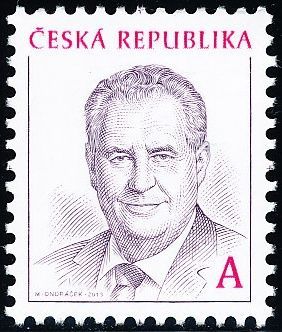         			________________________________                        ________________________________NAPIŠ SPRÁVNĚ ADRESU NAŠÍ ŠKOLY: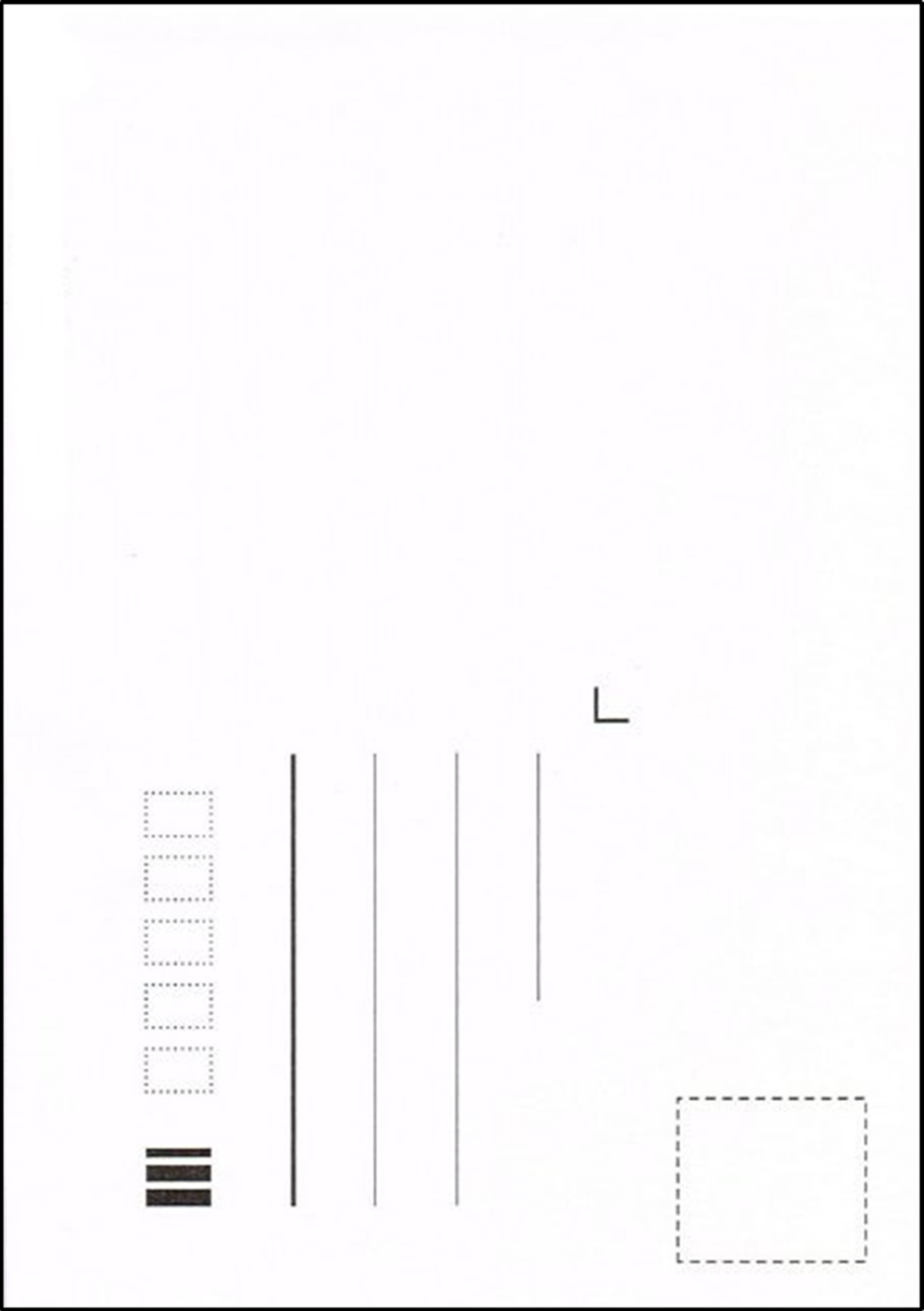 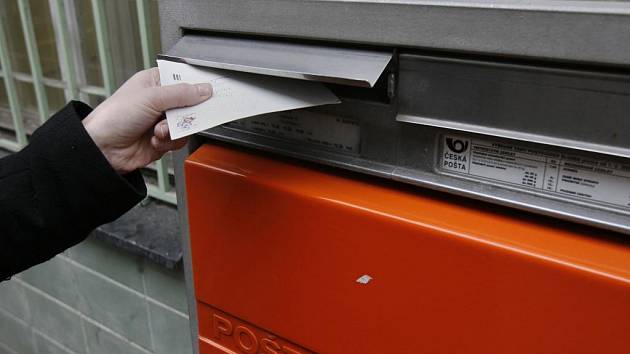 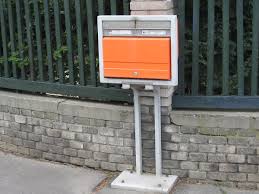 NA ŠTÍTKU NA SCHRÁNCE JE UVEDENO, V KOLIK HODIN ZE SCHRÁNKY PRACOVNÍCI POŠTY VŠECHNY VHOZENÉ DOPISY A POHLEDY VYBEROU A ODVEZOU JE NA POŠTU. TAM VŠECHNY ZÁSILKY ROZTŘÍDÍ.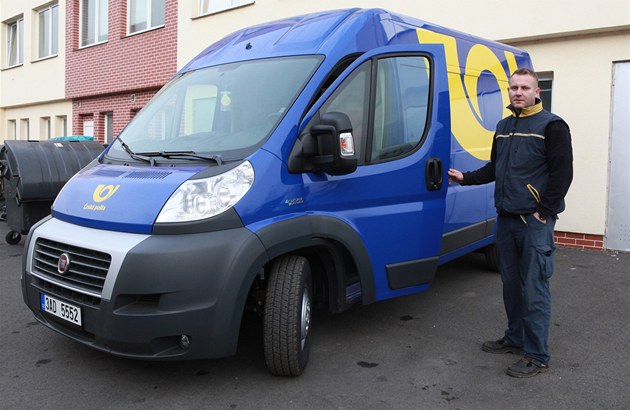 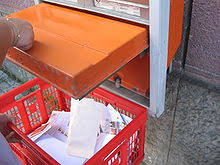 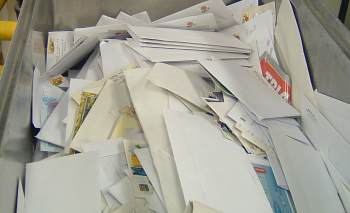 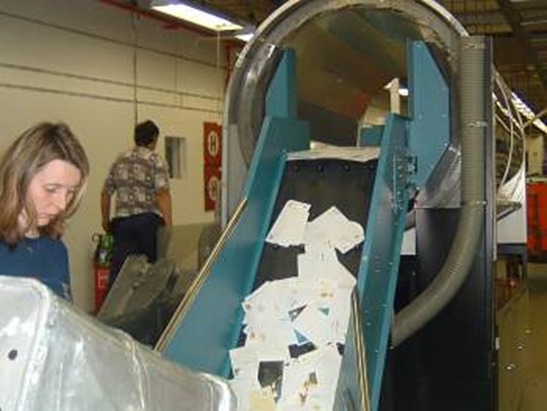 JESTLI TĚ ZAJÍMÁ, JAK PŘESNĚ TŘÍDĚNÍ PROBÍHÁ, MŮŽEŠ SI PŘEČÍST ČLÁNEK:https://www.idnes.cz/ekonomika/domaci/postaci-lovi-z-pameti-tisice-psc-behem-vterin.A040423_125322_ekonomika_mafKAŽDOU POŠTU MŮŽEME NAVŠTÍVIT V URČITOU OTEVÍRACÍ DOBU.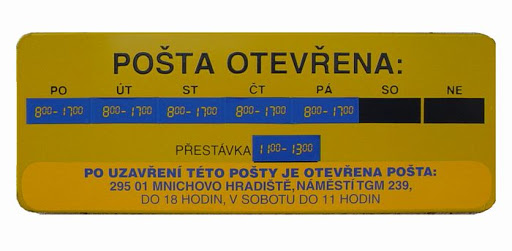 PŘEČTI SI POZORNĚ TABULKU POŠTY VE VESNICI LOUKOV A NAPIŠ:VE KTERÉ DNY MÁ TATO POŠTA OTEVŘENO?______________________________________________________________________________________________________________________________________________________________________________________________________________________________________MÁ TATO POŠTA OTEVŘENO V POLEDNE? _________MÁ TATO POŠTA OTEVŘENO V SOBOTU? __________MÁ TATO POŠTA OTEVŘENO V NEDĚLI? ___________V JAKÉM BLÍZKÉM MĚSTĚ JE POŠTA OTEVŘENÁ V SOBOTU?______________________________________________VYBARVI OMALOVÁNKU, POUŽIJ SPRÁVNÉ BARVY: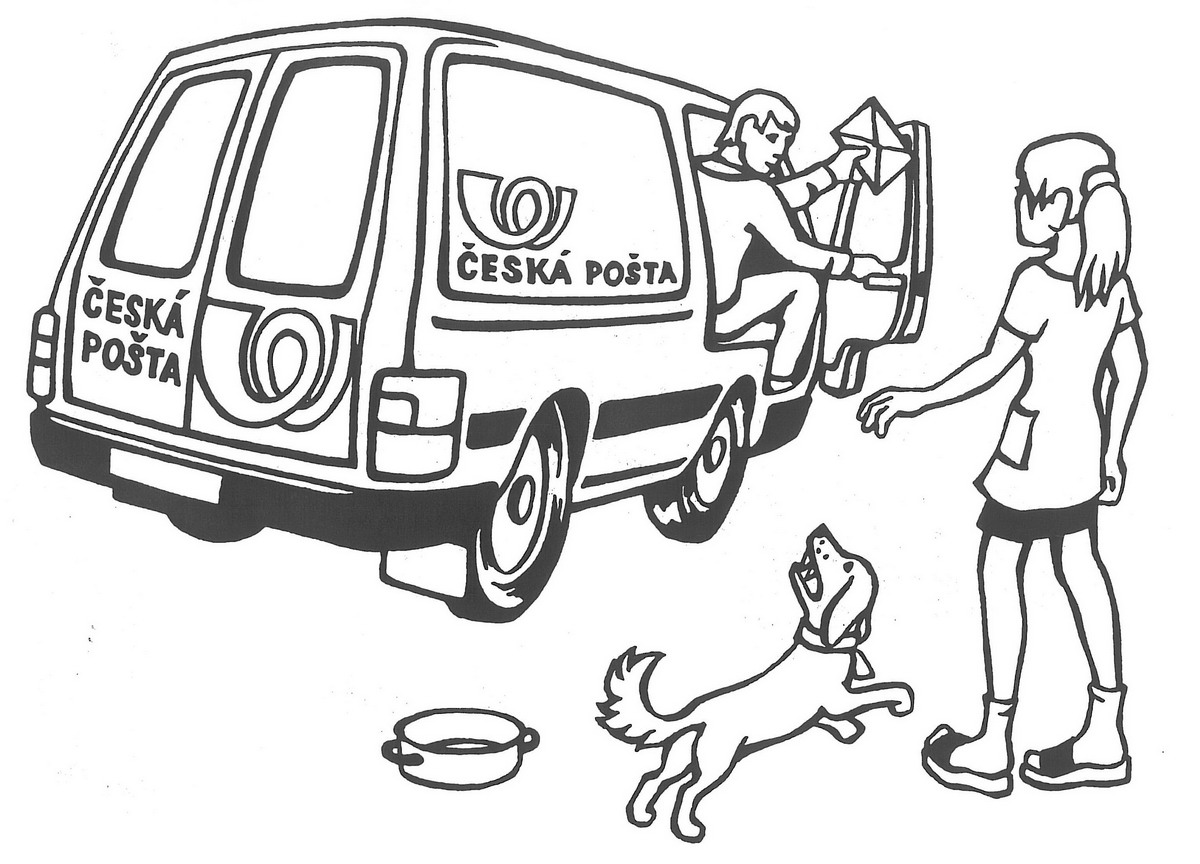 Zdroje fotografií a obrázků:https://1gr.cz/fotky/idnes/13/081/cl5/VSE4d167e_CPlogo.jpghttps://lh3.googleusercontent.com/proxy/tE4C7QIpRV5GvqLWWToWjGVcvg4k-e96pgoWEtM0pkxPPmtf6KwDCxl4A2MPROk9VvSQolVY7X3Fcf_Fgax5M8KTJZ_ftWUY365SaAhttps://d48-a.sdn.cz/d_48/c_img_G_C/Zv4ByW7.jpeghttps://d48-a.sdn.cz/d_48/c_img_H_H/k45n4c.jpeghttps://1gr.cz/fotky/idnes/09/092/cl5/JB2dd496_post_klima.jpghttps://g.denik.cz/58/88/postevacka__3__galerie-980.jpghttps://g.denik.cz/55/c3/postacka_listonoska_posta_pochuzka_zlin_230611_denik-630-16x9.jpghttps://www.tyden.cz/obrazek/201602/56c9bcc58fb87/crop-946724-p201210310470501_520x250.jpeghttps://1gr.cz/fotky/idnes/10/043/cl5/SPI329864_2009_06_16_nova_posta_Eden_012.jpghttps://view.officeapps.live.com/op/view.aspx?src=http://dumy.cz/nahled/120400http://www.katastr365.cz/wp-content/uploads/2014/04/cisla-domovni.pnghttps://img.mimishop.cz/h/ms/1032/4/0510/e2988465.jpghttps://g.denik.cz/1/29/posta_postovni_schranka_denik-630-16x9.jpghttps://encrypted-tbn0.gstatic.com/images?q=tbn%3AANd9GcTWzD1gDb5KuKrPGjJM5J8kVMnAu6vGNqfBNmEhof4mhTX_XHk1&usqp=CAUhttps://encrypted-tbn0.gstatic.com/images?q=tbn%3AANd9GcTl5eU2opXQDkJcItl9IF0IpgJCMVXqLE-Jh40rh3C3qb42wa8y&usqp=CAUhttps://1gr.cz/imgs/ekonomika/A040423_MAF_POSTA5V_V.JPGhttps://www.motosekac.com/fotky38008/SPI4a9cb5_DoruAT._balAk..jpghttps://cdn.xsd.cz/resize/21cd5bd38a443f94a8bed969a33baa58_resize=282,332_.jpg?hash=6a2a3353e93b7b17c2033b21b5a0ab80https://lh3.googleusercontent.com/proxy/XIYWccdDRCl33YHwZkdySJgSH4Z1e-WCkEvJEHEwgrl9pwKx6YdkDDcC2RU4Ap5ozACqR4mveEY3Y_fK2CEELPtaSOpz9kw1IxA4Mfi2yCzehttps://wiki.rvp.cz/@api/deki/files/9883/=auta01.jpg